                                               Uniunea Producătorilor de Film şi Audiovizual din România                                                     Asociaţia Română de Gestiune a Operelor din Audiovizual                                                                        Str. Dem.I.Dobrescu nr. 4-6, Corp B, Etj.1, Cam.B 112, sect. 1, cod postal 010026,	                                                         Bucureşti-ROMÂNIA Tel/Fax :+40 21 310.09.04      	                                                   mail : office@upfarargoa.ro; www.upfarargoa.ro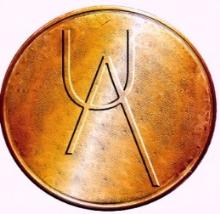                                                                     RO 12263159 ;IBAN RO52BRDE410SV23237064100 BRD-ACADEMIEIMETODOLOGIE PRIVIND APLICAREANORMELOR GENERALE DE ACORDARE DE ÎMPRUMUTURI FĂRĂ DOBÂNDĂ MEMBRILOR UPFAR ARGOAÎn conformitate cu prevederile art.25.1, lit.f), din Statutul UPFAR ARGOA, în vederea punerii în aplicare a Hotărârii Adunării Generale a UPFAR ARGOA, de adaptare a normelor generale privind acordarea de împrumuturi fără dobândă, membrilor, rambursabile în termen maxim de 1 an, pentru stabilirea de condiții clare și reguli de acordare a împrumuturilor fără dobândă membrilor (reprezentați) UPFAR ARGOA, pentru a evita solicitări nefondate sau utilizarea sumelor acordate, în alte scopuri decât cele prevazute în statut, se stabilește prezenta procedură internă de aplicare a normelor generale de acordare de împrumuturi fără dobândă, denumită în continuare      METODOLOGIE - internă :CAP. I – DISPOZIȚII GENERALECAP. II – CONDIȚII ȘI REGULI DE ACORDARE DE ÎMPRUMUTURI FĂRĂ DOBÂNDĂ MEMBRILOR UPFAR ARGOACAP. III– DISPOZIȚII TRANZITORII ȘI FINALE CAP. I – DISPOZIȚII GENERALE  Art.1. Prezenta metodologie, reglementează modalitatea practică de aplicare a a normelor generale privind acordarea de împrumuturi fără dobândă, membrilor UPFAR ARGOA, în condițiile prevăzute de Statut.  Art.2. În sensul aplicării prezentei metodologiei (procedură internă), se vor respecta cu strictețe normele generale și prevederile Statului UPFAR ARGOA, pentru acordarea de împrumuturi fără dobândă, membrilor UPFAR ARGOA.   Art.3.   Membru UPFAR ARGOA, în sensul prezentei metodologii, este orice persoană fizică sau juridică, ori reprezentant al acesteia, care  îndeplinește  criteriile generale, stabilite de normele generale, pentru acordarea de împrumuturi fără dobândă, în condițiile prevăzute de Statut și Lege.   Art.4. Prezenta metodologie are scopul de a evita solicitări nefondate sau utilizarea sumelor acordate, în alte scopuri decât cele prevazute în statutul UPFAR ARGOA.   Art.5. Utilizarea împrumutului acordat, reglementat de prezenta metodologie și normele generale, după obţinerea din partea Consiliului Director al UPFAR - ARGOA a aprobării cererii de acordare a împrumutului, în alte scopuri decăt cele prevăzute de Statul UPFAR ARGOA, se va sancționa, conform prevederilor legale aplicabile în materie.   Art.6.În urma deciziilor Consiliului Director pentru reglementarea situațiilor nou apărute, respectivele decizii vor completa prezenta procedură, pentru reglementarea unitară a tuturor situațiilor apărute în practica U.P.F.A.R. – A.R.G.O.A. de acordare de împrumuturi fără dobândă membrilor UPFAR ARGOA.   Art.7. Pentru orice situație apărută în practică și care nu este prevăzută în prezenta procedura se va face o notificare, prin care să se explice concret și în detaliu situația nou apărută, adresată Administratorului General, Consiliului Director al U.P.F.A.R. – A.R.G.O.A., pentru analizarea, luarea unei decizii și soluționarea problemei de către Consiliul Director, în maximum 30 de zile de la data notificării.Art.8. În urma deciziilor Consiliului Director pentru reglementarea situațiilor nou apărute, respectivele decizii vor completa prezenta procedură, pentru reglementarea unitară a tuturor situațiilor apărute în activitatea U.P.F.A.R. – A.R.G.O.A. pentru respectarea prevederilor art.25.1, lit.g), din Statutul UPFAR ARGOA, privind acordarea de împrumuturi fără dobândă membrilor UPFAR ARGOA. CAP.II – CONDIȚII ȘI REGULI DE ACORDARE DE ÎMPRUMUTURI FĂRĂ        DOBÂNDĂ MEMBRILOR UPFAR ARGOAArt.9. UPFAR ARGOA poate acorda împrumuturi fără dobândă, membrilor săi, care îndeplinesc următoarele condiții:  9.1.  sunt persoane fizice sau juridice române, membrii UPFAR ARGOA (sau reprezentanți), cu o vechime de minim 3 ani, fără întrerupere la data depunerii cererii de acordare împrumut fără dobândă; 9.2. împrumutul poate fi acordat membrilor UPFAR ARGOA, care dovedesc folosința împrumutului acordat în vederea atingerii obiectivelor de reprezentare, promovare și protejare a intereselor membrilor UPFAR ARGOA;9.3.suma acordată, sub formă de împrumut fără dobândă, urmează a fi rambursabilă în termen maxim de 1 an de zile, calculat de la data acordării lui;9.4.împrumutul acordat va putea fi utilizat pe baza unor scopuri comune, echitabile și nediscriminatorii, numai pentru promovarea, dezvoltarea și protejarea  intereselor membrilor UPFAR ARGOA, ulterior completării documentației prevăzută de prezenta metodologie;9.5. împrumutul fără dobândă, va putea fi acordat, în baza deciziei Consiliului Director, numai după depunerea la UPFAR ARGOA, a unui dosar complet cuprinzând anexele prevăzute de prezenta metodologie: a) cerere tip de acordare a împrumutului (Anexa 1) însoțită de copia certificată a actului de identitate a persoanei fizice sau al reprezentantului persoană juridică – membru UPFAR ARGOA; b) declarație pe propria răspundere (Anexa 2), cu privire la respectarea prevederilor art.9, pct 9.1.- pct.9.5. și a mențiunii privind modalitatea de rambursare a împrumutului acordat ;c) un proiect de investiție a împrumutului acordat (Anexa 3), care să vizeze utilizarea împrumutului, pentru atingerea obiectivelor de reprezentare, promovare și protejare a intereselor membrilor UPFAR ARGOA;Art.10. UPFAR ARGOA poate acorda împrumuturi fără dobândă, membrilor săi, pe baza următoarelor reguli:10.1. Întrunirea condiţiilor prevăzute la art. 9 nu conferă automat un drept al membrilor UPFAR ARGOA, de a beneficia de acordarea de împrumuturi fără dobândă, acesta trebuind să fie aprobat de catre Consiliul Director, potrivit normelo generale, procedurilor de aplicare a metodologiei de acordare împrumut, fără dobândă, (anexe tip) și în limita fondurilor disponibile. 10.2. Plafonul maxim anual al împrumutului de care poate beneficia un membru UPFAR ARGOA, în condițiile enumerate, este de până la 10.000  lei, în limita fondurilor existente;10.3.Termenul maxim de rambursare a împrumutului acordat este de 1 an de zile, iar plata împrumutului acordat se efectuează de către împrumutatul/membru (reprezentant) UPFAR ARGOA, în termenul stipulat în Anexa 2;10.4. Împrumutatul/membru UPFAR ARGOA, trebuie să restituie întreaga sumă împrumutată,  în maxim un an de zile, în termenii şi conditiile stabilite de comun acord, prin inchierea unui acord între părţi, privind rambursarea împrumutului acordat. 10.5.Cererile de acordare de împrumuturi fără dobândă, vor fi analizate și aprobate/completate sau respinse, punctual, în conformitate cu prevederile prezentei metodologii ce completează normele generale și  prevederile Statului UPFAR ARGOA.10.6.Cererile membrilor (reprezentanților) de acordare de împrumuturi fără dobândă, vor fi  însoţite de documentele justificative prevăzute în anexele tip, în condițiile stipulate de prezenta metodologie și se vor depune la secretariatul UPFAR ARGOA, pentru a fi înaintate departamentului juridic și departamentului contabilitate, în vederea analizării şi avizării acestora, consultativ.10.7. Membrii UPFAR ARGOA, persoane fizice sau juridice (reprezentanți), pot beneficia de acordarea de împrumuturi fără dobândă, în condițiile stipulate în prezenta metodologie, de maxim 2 (două) ori, într-un an calendaristic, în limita fondului existent.10.8. Departamentul juridic și departamentul contabilitate, va înainta Administratorului General cererile (dosarul complet) însoţite de propunerea de completare,  aprobare sau respingere, după caz și după verificarea documentației prevăzută de metodologia în vigoare.10.8.1 Avizul departamentului juridic și a departamentului contabilitate, au rol consultativ pentru Administratorului General, care va înainta propria propunere, spre aprobare/completare sau respingere, Consiliului Director al UPFAR ARGOA.CAP.  III– DISPOZIȚII TRANZITORII ȘI FINALE Art. 11. Consiliul Director, poate decide aprobarea/completarea sau respingerea cererilor de acordare de împrumuturi fără dobândă membrilor UPFAR ARGOA, în prima şedinţă ulterioară depunerii cererii, cu excepţia situaţiilor de urgenţă invocate de solicitant/membru UPFAR-ARGOA, cu respectarea prezentelor  proceduri de aplicare a metodologiei, ce completează normele generale și în limita fondurilor existente în acest scop. 11.1. Decizia membrilor CD, în situaţiile de urgenţă invocate de solicitant/membru UPFAR-ARGOA, va fi comunicată Administratorului General al UPFAR ARGOA, prin orice mijloc de comunicare prevăzut de lege (e-mail, fax, telefonic..), în maxim 5 (cinci) zile de la depunerea cererii; 11.2. Decizia Consiliului Director, privind aprobarea/completarea sau respingerea cererilor de acordare de împrumuturi fără dobândă, va fi comunicată membrului (reprezentantului) UPFAR ARGOA - solicitant, de către Administratorul General, în termen de maxim 3 (trei) zile, de la comunicarea deciziei Consiliului Director Art.12. Prezenta metodologie , completează normele generale de acordarea de împrumuturi fără dobândă, membrilor UPFAR ARGOA, conform prevederilor art.25.1, lit.f) din Statul UPFAR ARGOA și intră în vigoare în această formă, urmând a fi publicate pe site-ul UPFAR ARGOA, odata cu adoptarea acestora de către Consiliul Director .